ANEXO IV - REQUERIMENTO À VIGILÂNCIA SANITÁRIA TIPO D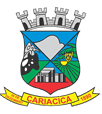 Prefeitura Municipal de CariacicaSecretaria Municipal de SaúdeGerência de Vigilância em SaúdeCoordenação de Vigilância SanitáriaPrefeitura Municipal de CariacicaSecretaria Municipal de SaúdeGerência de Vigilância em SaúdeCoordenação de Vigilância SanitáriaPrefeitura Municipal de CariacicaSecretaria Municipal de SaúdeGerência de Vigilância em SaúdeCoordenação de Vigilância SanitáriaPrefeitura Municipal de CariacicaSecretaria Municipal de SaúdeGerência de Vigilância em SaúdeCoordenação de Vigilância SanitáriaPrefeitura Municipal de CariacicaSecretaria Municipal de SaúdeGerência de Vigilância em SaúdeCoordenação de Vigilância SanitáriaPrefeitura Municipal de CariacicaSecretaria Municipal de SaúdeGerência de Vigilância em SaúdeCoordenação de Vigilância SanitáriaPrefeitura Municipal de CariacicaSecretaria Municipal de SaúdeGerência de Vigilância em SaúdeCoordenação de Vigilância SanitáriaPrefeitura Municipal de CariacicaSecretaria Municipal de SaúdeGerência de Vigilância em SaúdeCoordenação de Vigilância SanitáriaPrefeitura Municipal de CariacicaSecretaria Municipal de SaúdeGerência de Vigilância em SaúdeCoordenação de Vigilância SanitáriaPrefeitura Municipal de CariacicaSecretaria Municipal de SaúdeGerência de Vigilância em SaúdeCoordenação de Vigilância SanitáriaPrefeitura Municipal de CariacicaSecretaria Municipal de SaúdeGerência de Vigilância em SaúdeCoordenação de Vigilância SanitáriaPrefeitura Municipal de CariacicaSecretaria Municipal de SaúdeGerência de Vigilância em SaúdeCoordenação de Vigilância SanitáriaEste formulário deverá ser totalmente preenchido com letra de forma ou digitado.Este formulário deverá ser totalmente preenchido com letra de forma ou digitado.Este formulário deverá ser totalmente preenchido com letra de forma ou digitado.Este formulário deverá ser totalmente preenchido com letra de forma ou digitado.Este formulário deverá ser totalmente preenchido com letra de forma ou digitado.Este formulário deverá ser totalmente preenchido com letra de forma ou digitado.Este formulário deverá ser totalmente preenchido com letra de forma ou digitado.Este formulário deverá ser totalmente preenchido com letra de forma ou digitado.Este formulário deverá ser totalmente preenchido com letra de forma ou digitado.Este formulário deverá ser totalmente preenchido com letra de forma ou digitado.Este formulário deverá ser totalmente preenchido com letra de forma ou digitado.Este formulário deverá ser totalmente preenchido com letra de forma ou digitado.Este formulário deverá ser totalmente preenchido com letra de forma ou digitado.REQUERIMENTO À VIGILÂNCIA SANITÁRIA TIPO D:REQUERIMENTO À VIGILÂNCIA SANITÁRIA TIPO D:REQUERIMENTO À VIGILÂNCIA SANITÁRIA TIPO D:REQUERIMENTO À VIGILÂNCIA SANITÁRIA TIPO D:REQUERIMENTO À VIGILÂNCIA SANITÁRIA TIPO D:REQUERIMENTO À VIGILÂNCIA SANITÁRIA TIPO D:REQUERIMENTO À VIGILÂNCIA SANITÁRIA TIPO D:REQUERIMENTO À VIGILÂNCIA SANITÁRIA TIPO D:REQUERIMENTO À VIGILÂNCIA SANITÁRIA TIPO D:REQUERIMENTO À VIGILÂNCIA SANITÁRIA TIPO D:REQUERIMENTO À VIGILÂNCIA SANITÁRIA TIPO D:REQUERIMENTO À VIGILÂNCIA SANITÁRIA TIPO D:REQUERIMENTO À VIGILÂNCIA SANITÁRIA TIPO D: Sequência Numérica Receituário De Medicamentos B, B2 E C2  Sequência Numérica Receituário De Medicamentos B, B2 E C2  Sequência Numérica Receituário De Medicamentos B, B2 E C2  Sequência Numérica Receituário De Medicamentos B, B2 E C2  Sequência Numérica Receituário De Medicamentos B, B2 E C2  Sequência Numérica Receituário De Medicamentos B, B2 E C2  Sequência Numérica Receituário De Medicamentos B, B2 E C2  Sequência Numérica Receituário De Medicamentos B, B2 E C2  Sequência Numérica Receituário De Medicamentos B, B2 E C2  Sequência Numérica Receituário De Medicamentos B, B2 E C2  Sequência Numérica Receituário De Medicamentos B, B2 E C2  Sequência Numérica Receituário De Medicamentos B, B2 E C2  Sequência Numérica Receituário De Medicamentos B, B2 E C2  Cadastro de prescritor(es) e ou diretor clínico Cadastro de prescritor(es) e ou diretor clínico Cadastro de prescritor(es) e ou diretor clínico Cadastro de prescritor(es) e ou diretor clínico Cadastro de prescritor(es) e ou diretor clínico Cadastro de prescritor(es) e ou diretor clínico Cadastro de prescritor(es) e ou diretor clínico Cadastro de prescritor(es) e ou diretor clínico Cadastro de prescritor(es) e ou diretor clínico Cadastro de prescritor(es) e ou diretor clínico Cadastro de prescritor(es) e ou diretor clínico Cadastro de prescritor(es) e ou diretor clínico Cadastro de prescritor(es) e ou diretor clínico Aprovação de Balanço De Medicamentos E Substâncias De Controle Especial Aprovação de Balanço De Medicamentos E Substâncias De Controle Especial Aprovação de Balanço De Medicamentos E Substâncias De Controle Especial Aprovação de Balanço De Medicamentos E Substâncias De Controle Especial Aprovação de Balanço De Medicamentos E Substâncias De Controle Especial Aprovação de Balanço De Medicamentos E Substâncias De Controle Especial Aprovação de Balanço De Medicamentos E Substâncias De Controle Especial Aprovação de Balanço De Medicamentos E Substâncias De Controle Especial Aprovação de Balanço De Medicamentos E Substâncias De Controle Especial Aprovação de Balanço De Medicamentos E Substâncias De Controle Especial Aprovação de Balanço De Medicamentos E Substâncias De Controle Especial Aprovação de Balanço De Medicamentos E Substâncias De Controle Especial Aprovação de Balanço De Medicamentos E Substâncias De Controle Especial Aprovação de Receitas de Medicamentos de Controle Especial de Outros Estados e as Receitas Emergenciais Aprovação de Receitas de Medicamentos de Controle Especial de Outros Estados e as Receitas Emergenciais Aprovação de Receitas de Medicamentos de Controle Especial de Outros Estados e as Receitas Emergenciais Aprovação de Receitas de Medicamentos de Controle Especial de Outros Estados e as Receitas Emergenciais Aprovação de Receitas de Medicamentos de Controle Especial de Outros Estados e as Receitas Emergenciais Aprovação de Receitas de Medicamentos de Controle Especial de Outros Estados e as Receitas Emergenciais Aprovação de Receitas de Medicamentos de Controle Especial de Outros Estados e as Receitas Emergenciais Aprovação de Receitas de Medicamentos de Controle Especial de Outros Estados e as Receitas Emergenciais Aprovação de Receitas de Medicamentos de Controle Especial de Outros Estados e as Receitas Emergenciais Aprovação de Receitas de Medicamentos de Controle Especial de Outros Estados e as Receitas Emergenciais Aprovação de Receitas de Medicamentos de Controle Especial de Outros Estados e as Receitas Emergenciais Aprovação de Receitas de Medicamentos de Controle Especial de Outros Estados e as Receitas Emergenciais Aprovação de Receitas de Medicamentos de Controle Especial de Outros Estados e as Receitas EmergenciaisLivro(s)Livro(s)Livro(s)Livro(s)Livro(s)Livro(s)Livro(s)Livro(s)QuantidadeQuantidadeQuantidadeAberturaEncerramento Entorpecentes - pertencentes às listas A1 e A2 Entorpecentes - pertencentes às listas A1 e A2 Entorpecentes - pertencentes às listas A1 e A2 Entorpecentes - pertencentes às listas A1 e A2 Entorpecentes - pertencentes às listas A1 e A2 Entorpecentes - pertencentes às listas A1 e A2 Entorpecentes - pertencentes às listas A1 e A2 Entorpecentes - pertencentes às listas A1 e A2 Psicotrópicos - pertencentes às listas A3, B1 e B2 Psicotrópicos - pertencentes às listas A3, B1 e B2 Psicotrópicos - pertencentes às listas A3, B1 e B2 Psicotrópicos - pertencentes às listas A3, B1 e B2 Psicotrópicos - pertencentes às listas A3, B1 e B2 Psicotrópicos - pertencentes às listas A3, B1 e B2 Psicotrópicos - pertencentes às listas A3, B1 e B2 Psicotrópicos - pertencentes às listas A3, B1 e B2 Medicamentos/Substâncias de Controle Especial - pertencentes às listas C1, C2, C4 e C5 Medicamentos/Substâncias de Controle Especial - pertencentes às listas C1, C2, C4 e C5 Medicamentos/Substâncias de Controle Especial - pertencentes às listas C1, C2, C4 e C5 Medicamentos/Substâncias de Controle Especial - pertencentes às listas C1, C2, C4 e C5 Medicamentos/Substâncias de Controle Especial - pertencentes às listas C1, C2, C4 e C5 Medicamentos/Substâncias de Controle Especial - pertencentes às listas C1, C2, C4 e C5 Medicamentos/Substâncias de Controle Especial - pertencentes às listas C1, C2, C4 e C5 Medicamentos/Substâncias de Controle Especial - pertencentes às listas C1, C2, C4 e C5 Substâncias da lista C3 Substâncias da lista C3 Substâncias da lista C3 Substâncias da lista C3 Substâncias da lista C3 Substâncias da lista C3 Substâncias da lista C3 Substâncias da lista C3 Antimicrobianos Antimicrobianos Antimicrobianos Antimicrobianos Antimicrobianos Antimicrobianos Antimicrobianos AntimicrobianosDADOS DO REQUERENTE:DADOS DO REQUERENTE:DADOS DO REQUERENTE:DADOS DO REQUERENTE:DADOS DO REQUERENTE:DADOS DO REQUERENTE:DADOS DO REQUERENTE:DADOS DO REQUERENTE:DADOS DO REQUERENTE:DADOS DO REQUERENTE:DADOS DO REQUERENTE:DADOS DO REQUERENTE:DADOS DO REQUERENTE:Nome / Razão social(*)Nome / Razão social(*)Nome / Razão social(*)Nome / Razão social(*)Nome / Razão social(*)Nome / Razão social(*)Nome / Razão social(*)Nome / Razão social(*)Nome / Razão social(*)Nome / Razão social(*)Nome / Razão social(*)Nome / Razão social(*)Nome / Razão social(*)Nome Fantasia:Nome Fantasia:Nome Fantasia:Nome Fantasia:Nome Fantasia:Nome Fantasia:Nome Fantasia:Nome Fantasia:Nome Fantasia:Nome Fantasia:Nome Fantasia:Nome Fantasia:Nome Fantasia:Tipo de empresa(*):   MEI      Autônomo     ME ou EPP   Produtor Rural/Agricultor Familiar        Demais empresas:Tipo de empresa(*):   MEI      Autônomo     ME ou EPP   Produtor Rural/Agricultor Familiar        Demais empresas:Tipo de empresa(*):   MEI      Autônomo     ME ou EPP   Produtor Rural/Agricultor Familiar        Demais empresas:Tipo de empresa(*):   MEI      Autônomo     ME ou EPP   Produtor Rural/Agricultor Familiar        Demais empresas:Tipo de empresa(*):   MEI      Autônomo     ME ou EPP   Produtor Rural/Agricultor Familiar        Demais empresas:Tipo de empresa(*):   MEI      Autônomo     ME ou EPP   Produtor Rural/Agricultor Familiar        Demais empresas:Tipo de empresa(*):   MEI      Autônomo     ME ou EPP   Produtor Rural/Agricultor Familiar        Demais empresas:Tipo de empresa(*):   MEI      Autônomo     ME ou EPP   Produtor Rural/Agricultor Familiar        Demais empresas:Tipo de empresa(*):   MEI      Autônomo     ME ou EPP   Produtor Rural/Agricultor Familiar        Demais empresas:Tipo de empresa(*):   MEI      Autônomo     ME ou EPP   Produtor Rural/Agricultor Familiar        Demais empresas:Tipo de empresa(*):   MEI      Autônomo     ME ou EPP   Produtor Rural/Agricultor Familiar        Demais empresas:Tipo de empresa(*):   MEI      Autônomo     ME ou EPP   Produtor Rural/Agricultor Familiar        Demais empresas:Tipo de empresa(*):   MEI      Autônomo     ME ou EPP   Produtor Rural/Agricultor Familiar        Demais empresas:CPF / CNPJ(*):CPF / CNPJ(*):CPF / CNPJ(*):CPF / CNPJ(*):CPF / CNPJ(*):CPF / CNPJ(*):CPF / CNPJ(*):Inscrição Municipal:Inscrição Municipal:Inscrição Municipal:Inscrição Municipal:Inscrição Municipal:Inscrição Municipal:Endereço comercial(*):Endereço comercial(*):Endereço comercial(*):Endereço comercial(*):Endereço comercial(*):Endereço comercial(*):Endereço comercial(*):Endereço comercial(*):Endereço comercial(*):Endereço comercial(*):Endereço comercial(*):Endereço comercial(*):Endereço comercial(*):Número(*): Número(*): Número(*): Complemento(*): Complemento(*): Complemento(*): Complemento(*): Complemento(*): Complemento(*): Complemento(*): Complemento(*): Complemento(*): Complemento(*): Bairro(*):Bairro(*):Bairro(*):Bairro(*):CEP(*): CEP(*): CEP(*): CEP(*): CEP(*): Área do estabelecimento(*):Área do estabelecimento(*):Área do estabelecimento(*):Área do estabelecimento(*):Endereço residencial – para pessoa física (*):Endereço residencial – para pessoa física (*):Endereço residencial – para pessoa física (*):Endereço residencial – para pessoa física (*):Endereço residencial – para pessoa física (*):Endereço residencial – para pessoa física (*):Endereço residencial – para pessoa física (*):Endereço residencial – para pessoa física (*):Endereço residencial – para pessoa física (*):Endereço residencial – para pessoa física (*):Endereço residencial – para pessoa física (*):Endereço residencial – para pessoa física (*):Endereço residencial – para pessoa física (*):Número(*): Número(*): Número(*): Complemento(*): Complemento(*): Complemento(*): Complemento(*): Complemento(*): Complemento(*): Complemento(*): Complemento(*): Complemento(*): Complemento(*): Bairro(*):Bairro(*):Bairro(*):Bairro(*):CEP(*): CEP(*): CEP(*): CEP(*): CEP(*): CEP(*): CEP(*): CEP(*): CEP(*): Telefone do estabelecimento(*):Telefone do estabelecimento(*):Telefone do estabelecimento(*):Telefone do estabelecimento(*):Telefone do estabelecimento(*):E-mail do estabelecimento(*):E-mail do estabelecimento(*):E-mail do estabelecimento(*):E-mail do estabelecimento(*):E-mail do estabelecimento(*):E-mail do estabelecimento(*):E-mail do estabelecimento(*):E-mail do estabelecimento(*):Dados do representante, SE HOUVER(*)Nome(*):Dados do representante, SE HOUVER(*)Nome(*):Dados do representante, SE HOUVER(*)Nome(*):Dados do representante, SE HOUVER(*)Nome(*):Dados do representante, SE HOUVER(*)Nome(*):Dados do representante, SE HOUVER(*)Nome(*):Dados do representante, SE HOUVER(*)Nome(*):Dados do representante, SE HOUVER(*)Nome(*):Dados do representante, SE HOUVER(*)Nome(*):Dados do representante, SE HOUVER(*)Nome(*):Dados do representante, SE HOUVER(*)Nome(*):Dados do representante, SE HOUVER(*)Nome(*):Dados do representante, SE HOUVER(*)Nome(*):Telefone do representante(*):Telefone do representante(*):Telefone do representante(*):Telefone do representante(*):Telefone do representante(*):E-mail do representante(*):E-mail do representante(*):E-mail do representante(*):E-mail do representante(*):E-mail do representante(*):E-mail do representante(*):E-mail do representante(*):E-mail do representante(*):Responsável Técnico:Responsável Técnico:Responsável Técnico:Responsável Técnico:Responsável Técnico:Responsável Técnico:Responsável Técnico:Responsável Técnico:Responsável Técnico:Responsável Técnico:Reg. Conselho de Classe:Reg. Conselho de Classe:Reg. Conselho de Classe:REQUISIÇÃO DA NOTIFICAÇÃO DE RECEITA:REQUISIÇÃO DA NOTIFICAÇÃO DE RECEITA:REQUISIÇÃO DA NOTIFICAÇÃO DE RECEITA:REQUISIÇÃO DA NOTIFICAÇÃO DE RECEITA:REQUISIÇÃO DA NOTIFICAÇÃO DE RECEITA:REQUISIÇÃO DA NOTIFICAÇÃO DE RECEITA:REQUISIÇÃO DA NOTIFICAÇÃO DE RECEITA:REQUISIÇÃO DA NOTIFICAÇÃO DE RECEITA:REQUISIÇÃO DA NOTIFICAÇÃO DE RECEITA:REQUISIÇÃO DA NOTIFICAÇÃO DE RECEITA:REQUISIÇÃO DA NOTIFICAÇÃO DE RECEITA:REQUISIÇÃO DA NOTIFICAÇÃO DE RECEITA:REQUISIÇÃO DA NOTIFICAÇÃO DE RECEITA:TIPOS DE NOTIFICAÇÃOTIPOS DE NOTIFICAÇÃOTIPOS DE NOTIFICAÇÃOTIPOS DE NOTIFICAÇÃOTIPOS DE NOTIFICAÇÃOTIPOS DE NOTIFICAÇÃOQUANTIDADE DE FOLHAS SOLICITADASQUANTIDADE DE FOLHAS SOLICITADASQUANTIDADE DE FOLHAS SOLICITADASQUANTIDADE DE FOLHAS SOLICITADASQUANTIDADE DE FOLHAS SOLICITADASQUANTIDADE DE FOLHAS SOLICITADASQUANTIDADE DE FOLHAS SOLICITADASNumeração para a confecção de Notificação de Receita “B” (azul)Numeração para a confecção de Notificação de Receita “B” (azul)Numeração para a confecção de Notificação de Receita “B” (azul)Numeração para a confecção de Notificação de Receita “B” (azul)Numeração para a confecção de Notificação de Receita “B” (azul)Numeração para a confecção de Notificação de Receita “B” (azul)Numeração para a confecção de Notificação de Receita “B2” (azul)Numeração para a confecção de Notificação de Receita “B2” (azul)Numeração para a confecção de Notificação de Receita “B2” (azul)Numeração para a confecção de Notificação de Receita “B2” (azul)Numeração para a confecção de Notificação de Receita “B2” (azul)Numeração para a confecção de Notificação de Receita “B2” (azul)Numeração para a confecção Notificações de Retinóides (C2)Numeração para a confecção Notificações de Retinóides (C2)Numeração para a confecção Notificações de Retinóides (C2)Numeração para a confecção Notificações de Retinóides (C2)Numeração para a confecção Notificações de Retinóides (C2)Numeração para a confecção Notificações de Retinóides (C2)CADASTRO E TERMO DE RESPONSABILIDADE DE PRESCRITORES PARA A REQUISIÇÃO DE SEQUÊNCIA NUMÉRICA (NUMERAÇÃO) PARA IMPRESSÃO DE NOTIFICAÇÃO DE RECEITA:CADASTRO E TERMO DE RESPONSABILIDADE DE PRESCRITORES PARA A REQUISIÇÃO DE SEQUÊNCIA NUMÉRICA (NUMERAÇÃO) PARA IMPRESSÃO DE NOTIFICAÇÃO DE RECEITA:CADASTRO E TERMO DE RESPONSABILIDADE DE PRESCRITORES PARA A REQUISIÇÃO DE SEQUÊNCIA NUMÉRICA (NUMERAÇÃO) PARA IMPRESSÃO DE NOTIFICAÇÃO DE RECEITA:CADASTRO E TERMO DE RESPONSABILIDADE DE PRESCRITORES PARA A REQUISIÇÃO DE SEQUÊNCIA NUMÉRICA (NUMERAÇÃO) PARA IMPRESSÃO DE NOTIFICAÇÃO DE RECEITA:CADASTRO E TERMO DE RESPONSABILIDADE DE PRESCRITORES PARA A REQUISIÇÃO DE SEQUÊNCIA NUMÉRICA (NUMERAÇÃO) PARA IMPRESSÃO DE NOTIFICAÇÃO DE RECEITA:CADASTRO E TERMO DE RESPONSABILIDADE DE PRESCRITORES PARA A REQUISIÇÃO DE SEQUÊNCIA NUMÉRICA (NUMERAÇÃO) PARA IMPRESSÃO DE NOTIFICAÇÃO DE RECEITA:CADASTRO E TERMO DE RESPONSABILIDADE DE PRESCRITORES PARA A REQUISIÇÃO DE SEQUÊNCIA NUMÉRICA (NUMERAÇÃO) PARA IMPRESSÃO DE NOTIFICAÇÃO DE RECEITA:CADASTRO E TERMO DE RESPONSABILIDADE DE PRESCRITORES PARA A REQUISIÇÃO DE SEQUÊNCIA NUMÉRICA (NUMERAÇÃO) PARA IMPRESSÃO DE NOTIFICAÇÃO DE RECEITA:CADASTRO E TERMO DE RESPONSABILIDADE DE PRESCRITORES PARA A REQUISIÇÃO DE SEQUÊNCIA NUMÉRICA (NUMERAÇÃO) PARA IMPRESSÃO DE NOTIFICAÇÃO DE RECEITA:CADASTRO E TERMO DE RESPONSABILIDADE DE PRESCRITORES PARA A REQUISIÇÃO DE SEQUÊNCIA NUMÉRICA (NUMERAÇÃO) PARA IMPRESSÃO DE NOTIFICAÇÃO DE RECEITA:CADASTRO E TERMO DE RESPONSABILIDADE DE PRESCRITORES PARA A REQUISIÇÃO DE SEQUÊNCIA NUMÉRICA (NUMERAÇÃO) PARA IMPRESSÃO DE NOTIFICAÇÃO DE RECEITA:CADASTRO E TERMO DE RESPONSABILIDADE DE PRESCRITORES PARA A REQUISIÇÃO DE SEQUÊNCIA NUMÉRICA (NUMERAÇÃO) PARA IMPRESSÃO DE NOTIFICAÇÃO DE RECEITA:CADASTRO E TERMO DE RESPONSABILIDADE DE PRESCRITORES PARA A REQUISIÇÃO DE SEQUÊNCIA NUMÉRICA (NUMERAÇÃO) PARA IMPRESSÃO DE NOTIFICAÇÃO DE RECEITA:Eu, Prescritor ou Diretor Clínico, _____________________________________________________(NOME)________________________________________________________________________________________,CPF n°: ______________________________, Conselho de Classe nº_________________________, atesto a veracidade das informações prestadas por ocasião deste cadastro de prescritor junto a esta Autoridade Sanitária Competente. E, responsabilizo-me em confeccionar as notificações de receita numeradas em gráfica autorizada para esta atividade. Tenho conhecimento de que a utilização indevida das numerações obtidas é caracterizada como infração sanitária nos termos das Portarias SVS n° 344/98 e 6/1999, e da Lei Federal 11.343/06, e suas atualizações, configurada como infração sanitária e sujeita a penalização conforme a Lei Municipal 6.473/2023, e suas atualizações. Tenho ciência de que, caso haja alterações nas informações cadastrais, deverei comparecer à Autoridade Sanitária Competente para apresentar os comprovantes para reavaliação e renovação do cadastro. Quando houver a impossibilidade de comparecimento, deverei reconhecer firma da assinatura aposta. Em caso de perda, roubo ou furto de notificação de receita “B1”, “B2” (psicotrópicos) e “C2” (retinoides de uso sistêmico) da Portaria SVS/MS n.º 344/98 e de suas atualizações, deverei registrar Boletim de Ocorrência Policial – B.O. e encaminhar à Autoridade Competente.Cariacica, _______ de _______________ de _________________________________________Assinatura e Carimbo do MédicoEu, Prescritor ou Diretor Clínico, _____________________________________________________(NOME)________________________________________________________________________________________,CPF n°: ______________________________, Conselho de Classe nº_________________________, atesto a veracidade das informações prestadas por ocasião deste cadastro de prescritor junto a esta Autoridade Sanitária Competente. E, responsabilizo-me em confeccionar as notificações de receita numeradas em gráfica autorizada para esta atividade. Tenho conhecimento de que a utilização indevida das numerações obtidas é caracterizada como infração sanitária nos termos das Portarias SVS n° 344/98 e 6/1999, e da Lei Federal 11.343/06, e suas atualizações, configurada como infração sanitária e sujeita a penalização conforme a Lei Municipal 6.473/2023, e suas atualizações. Tenho ciência de que, caso haja alterações nas informações cadastrais, deverei comparecer à Autoridade Sanitária Competente para apresentar os comprovantes para reavaliação e renovação do cadastro. Quando houver a impossibilidade de comparecimento, deverei reconhecer firma da assinatura aposta. Em caso de perda, roubo ou furto de notificação de receita “B1”, “B2” (psicotrópicos) e “C2” (retinoides de uso sistêmico) da Portaria SVS/MS n.º 344/98 e de suas atualizações, deverei registrar Boletim de Ocorrência Policial – B.O. e encaminhar à Autoridade Competente.Cariacica, _______ de _______________ de _________________________________________Assinatura e Carimbo do MédicoEu, Prescritor ou Diretor Clínico, _____________________________________________________(NOME)________________________________________________________________________________________,CPF n°: ______________________________, Conselho de Classe nº_________________________, atesto a veracidade das informações prestadas por ocasião deste cadastro de prescritor junto a esta Autoridade Sanitária Competente. E, responsabilizo-me em confeccionar as notificações de receita numeradas em gráfica autorizada para esta atividade. Tenho conhecimento de que a utilização indevida das numerações obtidas é caracterizada como infração sanitária nos termos das Portarias SVS n° 344/98 e 6/1999, e da Lei Federal 11.343/06, e suas atualizações, configurada como infração sanitária e sujeita a penalização conforme a Lei Municipal 6.473/2023, e suas atualizações. Tenho ciência de que, caso haja alterações nas informações cadastrais, deverei comparecer à Autoridade Sanitária Competente para apresentar os comprovantes para reavaliação e renovação do cadastro. Quando houver a impossibilidade de comparecimento, deverei reconhecer firma da assinatura aposta. Em caso de perda, roubo ou furto de notificação de receita “B1”, “B2” (psicotrópicos) e “C2” (retinoides de uso sistêmico) da Portaria SVS/MS n.º 344/98 e de suas atualizações, deverei registrar Boletim de Ocorrência Policial – B.O. e encaminhar à Autoridade Competente.Cariacica, _______ de _______________ de _________________________________________Assinatura e Carimbo do MédicoEu, Prescritor ou Diretor Clínico, _____________________________________________________(NOME)________________________________________________________________________________________,CPF n°: ______________________________, Conselho de Classe nº_________________________, atesto a veracidade das informações prestadas por ocasião deste cadastro de prescritor junto a esta Autoridade Sanitária Competente. E, responsabilizo-me em confeccionar as notificações de receita numeradas em gráfica autorizada para esta atividade. Tenho conhecimento de que a utilização indevida das numerações obtidas é caracterizada como infração sanitária nos termos das Portarias SVS n° 344/98 e 6/1999, e da Lei Federal 11.343/06, e suas atualizações, configurada como infração sanitária e sujeita a penalização conforme a Lei Municipal 6.473/2023, e suas atualizações. Tenho ciência de que, caso haja alterações nas informações cadastrais, deverei comparecer à Autoridade Sanitária Competente para apresentar os comprovantes para reavaliação e renovação do cadastro. Quando houver a impossibilidade de comparecimento, deverei reconhecer firma da assinatura aposta. Em caso de perda, roubo ou furto de notificação de receita “B1”, “B2” (psicotrópicos) e “C2” (retinoides de uso sistêmico) da Portaria SVS/MS n.º 344/98 e de suas atualizações, deverei registrar Boletim de Ocorrência Policial – B.O. e encaminhar à Autoridade Competente.Cariacica, _______ de _______________ de _________________________________________Assinatura e Carimbo do MédicoEu, Prescritor ou Diretor Clínico, _____________________________________________________(NOME)________________________________________________________________________________________,CPF n°: ______________________________, Conselho de Classe nº_________________________, atesto a veracidade das informações prestadas por ocasião deste cadastro de prescritor junto a esta Autoridade Sanitária Competente. E, responsabilizo-me em confeccionar as notificações de receita numeradas em gráfica autorizada para esta atividade. Tenho conhecimento de que a utilização indevida das numerações obtidas é caracterizada como infração sanitária nos termos das Portarias SVS n° 344/98 e 6/1999, e da Lei Federal 11.343/06, e suas atualizações, configurada como infração sanitária e sujeita a penalização conforme a Lei Municipal 6.473/2023, e suas atualizações. Tenho ciência de que, caso haja alterações nas informações cadastrais, deverei comparecer à Autoridade Sanitária Competente para apresentar os comprovantes para reavaliação e renovação do cadastro. Quando houver a impossibilidade de comparecimento, deverei reconhecer firma da assinatura aposta. Em caso de perda, roubo ou furto de notificação de receita “B1”, “B2” (psicotrópicos) e “C2” (retinoides de uso sistêmico) da Portaria SVS/MS n.º 344/98 e de suas atualizações, deverei registrar Boletim de Ocorrência Policial – B.O. e encaminhar à Autoridade Competente.Cariacica, _______ de _______________ de _________________________________________Assinatura e Carimbo do MédicoEu, Prescritor ou Diretor Clínico, _____________________________________________________(NOME)________________________________________________________________________________________,CPF n°: ______________________________, Conselho de Classe nº_________________________, atesto a veracidade das informações prestadas por ocasião deste cadastro de prescritor junto a esta Autoridade Sanitária Competente. E, responsabilizo-me em confeccionar as notificações de receita numeradas em gráfica autorizada para esta atividade. Tenho conhecimento de que a utilização indevida das numerações obtidas é caracterizada como infração sanitária nos termos das Portarias SVS n° 344/98 e 6/1999, e da Lei Federal 11.343/06, e suas atualizações, configurada como infração sanitária e sujeita a penalização conforme a Lei Municipal 6.473/2023, e suas atualizações. Tenho ciência de que, caso haja alterações nas informações cadastrais, deverei comparecer à Autoridade Sanitária Competente para apresentar os comprovantes para reavaliação e renovação do cadastro. Quando houver a impossibilidade de comparecimento, deverei reconhecer firma da assinatura aposta. Em caso de perda, roubo ou furto de notificação de receita “B1”, “B2” (psicotrópicos) e “C2” (retinoides de uso sistêmico) da Portaria SVS/MS n.º 344/98 e de suas atualizações, deverei registrar Boletim de Ocorrência Policial – B.O. e encaminhar à Autoridade Competente.Cariacica, _______ de _______________ de _________________________________________Assinatura e Carimbo do MédicoEu, Prescritor ou Diretor Clínico, _____________________________________________________(NOME)________________________________________________________________________________________,CPF n°: ______________________________, Conselho de Classe nº_________________________, atesto a veracidade das informações prestadas por ocasião deste cadastro de prescritor junto a esta Autoridade Sanitária Competente. E, responsabilizo-me em confeccionar as notificações de receita numeradas em gráfica autorizada para esta atividade. Tenho conhecimento de que a utilização indevida das numerações obtidas é caracterizada como infração sanitária nos termos das Portarias SVS n° 344/98 e 6/1999, e da Lei Federal 11.343/06, e suas atualizações, configurada como infração sanitária e sujeita a penalização conforme a Lei Municipal 6.473/2023, e suas atualizações. Tenho ciência de que, caso haja alterações nas informações cadastrais, deverei comparecer à Autoridade Sanitária Competente para apresentar os comprovantes para reavaliação e renovação do cadastro. Quando houver a impossibilidade de comparecimento, deverei reconhecer firma da assinatura aposta. Em caso de perda, roubo ou furto de notificação de receita “B1”, “B2” (psicotrópicos) e “C2” (retinoides de uso sistêmico) da Portaria SVS/MS n.º 344/98 e de suas atualizações, deverei registrar Boletim de Ocorrência Policial – B.O. e encaminhar à Autoridade Competente.Cariacica, _______ de _______________ de _________________________________________Assinatura e Carimbo do MédicoEu, Prescritor ou Diretor Clínico, _____________________________________________________(NOME)________________________________________________________________________________________,CPF n°: ______________________________, Conselho de Classe nº_________________________, atesto a veracidade das informações prestadas por ocasião deste cadastro de prescritor junto a esta Autoridade Sanitária Competente. E, responsabilizo-me em confeccionar as notificações de receita numeradas em gráfica autorizada para esta atividade. Tenho conhecimento de que a utilização indevida das numerações obtidas é caracterizada como infração sanitária nos termos das Portarias SVS n° 344/98 e 6/1999, e da Lei Federal 11.343/06, e suas atualizações, configurada como infração sanitária e sujeita a penalização conforme a Lei Municipal 6.473/2023, e suas atualizações. Tenho ciência de que, caso haja alterações nas informações cadastrais, deverei comparecer à Autoridade Sanitária Competente para apresentar os comprovantes para reavaliação e renovação do cadastro. Quando houver a impossibilidade de comparecimento, deverei reconhecer firma da assinatura aposta. Em caso de perda, roubo ou furto de notificação de receita “B1”, “B2” (psicotrópicos) e “C2” (retinoides de uso sistêmico) da Portaria SVS/MS n.º 344/98 e de suas atualizações, deverei registrar Boletim de Ocorrência Policial – B.O. e encaminhar à Autoridade Competente.Cariacica, _______ de _______________ de _________________________________________Assinatura e Carimbo do MédicoEu, Prescritor ou Diretor Clínico, _____________________________________________________(NOME)________________________________________________________________________________________,CPF n°: ______________________________, Conselho de Classe nº_________________________, atesto a veracidade das informações prestadas por ocasião deste cadastro de prescritor junto a esta Autoridade Sanitária Competente. E, responsabilizo-me em confeccionar as notificações de receita numeradas em gráfica autorizada para esta atividade. Tenho conhecimento de que a utilização indevida das numerações obtidas é caracterizada como infração sanitária nos termos das Portarias SVS n° 344/98 e 6/1999, e da Lei Federal 11.343/06, e suas atualizações, configurada como infração sanitária e sujeita a penalização conforme a Lei Municipal 6.473/2023, e suas atualizações. Tenho ciência de que, caso haja alterações nas informações cadastrais, deverei comparecer à Autoridade Sanitária Competente para apresentar os comprovantes para reavaliação e renovação do cadastro. Quando houver a impossibilidade de comparecimento, deverei reconhecer firma da assinatura aposta. Em caso de perda, roubo ou furto de notificação de receita “B1”, “B2” (psicotrópicos) e “C2” (retinoides de uso sistêmico) da Portaria SVS/MS n.º 344/98 e de suas atualizações, deverei registrar Boletim de Ocorrência Policial – B.O. e encaminhar à Autoridade Competente.Cariacica, _______ de _______________ de _________________________________________Assinatura e Carimbo do MédicoEu, Prescritor ou Diretor Clínico, _____________________________________________________(NOME)________________________________________________________________________________________,CPF n°: ______________________________, Conselho de Classe nº_________________________, atesto a veracidade das informações prestadas por ocasião deste cadastro de prescritor junto a esta Autoridade Sanitária Competente. E, responsabilizo-me em confeccionar as notificações de receita numeradas em gráfica autorizada para esta atividade. Tenho conhecimento de que a utilização indevida das numerações obtidas é caracterizada como infração sanitária nos termos das Portarias SVS n° 344/98 e 6/1999, e da Lei Federal 11.343/06, e suas atualizações, configurada como infração sanitária e sujeita a penalização conforme a Lei Municipal 6.473/2023, e suas atualizações. Tenho ciência de que, caso haja alterações nas informações cadastrais, deverei comparecer à Autoridade Sanitária Competente para apresentar os comprovantes para reavaliação e renovação do cadastro. Quando houver a impossibilidade de comparecimento, deverei reconhecer firma da assinatura aposta. Em caso de perda, roubo ou furto de notificação de receita “B1”, “B2” (psicotrópicos) e “C2” (retinoides de uso sistêmico) da Portaria SVS/MS n.º 344/98 e de suas atualizações, deverei registrar Boletim de Ocorrência Policial – B.O. e encaminhar à Autoridade Competente.Cariacica, _______ de _______________ de _________________________________________Assinatura e Carimbo do MédicoEu, Prescritor ou Diretor Clínico, _____________________________________________________(NOME)________________________________________________________________________________________,CPF n°: ______________________________, Conselho de Classe nº_________________________, atesto a veracidade das informações prestadas por ocasião deste cadastro de prescritor junto a esta Autoridade Sanitária Competente. E, responsabilizo-me em confeccionar as notificações de receita numeradas em gráfica autorizada para esta atividade. Tenho conhecimento de que a utilização indevida das numerações obtidas é caracterizada como infração sanitária nos termos das Portarias SVS n° 344/98 e 6/1999, e da Lei Federal 11.343/06, e suas atualizações, configurada como infração sanitária e sujeita a penalização conforme a Lei Municipal 6.473/2023, e suas atualizações. Tenho ciência de que, caso haja alterações nas informações cadastrais, deverei comparecer à Autoridade Sanitária Competente para apresentar os comprovantes para reavaliação e renovação do cadastro. Quando houver a impossibilidade de comparecimento, deverei reconhecer firma da assinatura aposta. Em caso de perda, roubo ou furto de notificação de receita “B1”, “B2” (psicotrópicos) e “C2” (retinoides de uso sistêmico) da Portaria SVS/MS n.º 344/98 e de suas atualizações, deverei registrar Boletim de Ocorrência Policial – B.O. e encaminhar à Autoridade Competente.Cariacica, _______ de _______________ de _________________________________________Assinatura e Carimbo do MédicoEu, Prescritor ou Diretor Clínico, _____________________________________________________(NOME)________________________________________________________________________________________,CPF n°: ______________________________, Conselho de Classe nº_________________________, atesto a veracidade das informações prestadas por ocasião deste cadastro de prescritor junto a esta Autoridade Sanitária Competente. E, responsabilizo-me em confeccionar as notificações de receita numeradas em gráfica autorizada para esta atividade. Tenho conhecimento de que a utilização indevida das numerações obtidas é caracterizada como infração sanitária nos termos das Portarias SVS n° 344/98 e 6/1999, e da Lei Federal 11.343/06, e suas atualizações, configurada como infração sanitária e sujeita a penalização conforme a Lei Municipal 6.473/2023, e suas atualizações. Tenho ciência de que, caso haja alterações nas informações cadastrais, deverei comparecer à Autoridade Sanitária Competente para apresentar os comprovantes para reavaliação e renovação do cadastro. Quando houver a impossibilidade de comparecimento, deverei reconhecer firma da assinatura aposta. Em caso de perda, roubo ou furto de notificação de receita “B1”, “B2” (psicotrópicos) e “C2” (retinoides de uso sistêmico) da Portaria SVS/MS n.º 344/98 e de suas atualizações, deverei registrar Boletim de Ocorrência Policial – B.O. e encaminhar à Autoridade Competente.Cariacica, _______ de _______________ de _________________________________________Assinatura e Carimbo do MédicoEu, Prescritor ou Diretor Clínico, _____________________________________________________(NOME)________________________________________________________________________________________,CPF n°: ______________________________, Conselho de Classe nº_________________________, atesto a veracidade das informações prestadas por ocasião deste cadastro de prescritor junto a esta Autoridade Sanitária Competente. E, responsabilizo-me em confeccionar as notificações de receita numeradas em gráfica autorizada para esta atividade. Tenho conhecimento de que a utilização indevida das numerações obtidas é caracterizada como infração sanitária nos termos das Portarias SVS n° 344/98 e 6/1999, e da Lei Federal 11.343/06, e suas atualizações, configurada como infração sanitária e sujeita a penalização conforme a Lei Municipal 6.473/2023, e suas atualizações. Tenho ciência de que, caso haja alterações nas informações cadastrais, deverei comparecer à Autoridade Sanitária Competente para apresentar os comprovantes para reavaliação e renovação do cadastro. Quando houver a impossibilidade de comparecimento, deverei reconhecer firma da assinatura aposta. Em caso de perda, roubo ou furto de notificação de receita “B1”, “B2” (psicotrópicos) e “C2” (retinoides de uso sistêmico) da Portaria SVS/MS n.º 344/98 e de suas atualizações, deverei registrar Boletim de Ocorrência Policial – B.O. e encaminhar à Autoridade Competente.Cariacica, _______ de _______________ de _________________________________________Assinatura e Carimbo do MédicoData(*):____/____/________Data(*):____/____/________Assinatura do Proprietário/Representante Legal (Procurador) (*):Assinatura do Proprietário/Representante Legal (Procurador) (*):Assinatura do Proprietário/Representante Legal (Procurador) (*):Assinatura do Proprietário/Representante Legal (Procurador) (*):Assinatura do Proprietário/Representante Legal (Procurador) (*):Assinatura do Proprietário/Representante Legal (Procurador) (*):Assinatura do Proprietário/Representante Legal (Procurador) (*):Assinatura do Proprietário/Representante Legal (Procurador) (*):Assinatura do Proprietário/Representante Legal (Procurador) (*):Assinatura do Proprietário/Representante Legal (Procurador) (*):Assinatura do Proprietário/Representante Legal (Procurador) (*):QUALQUER RASURA INVALIDA ESTE FORMULÁRIO.CAMPOS MARCADOS COM (*) SÃO DE PREENCHMENTO OBRIGATÓRIO.QUALQUER RASURA INVALIDA ESTE FORMULÁRIO.CAMPOS MARCADOS COM (*) SÃO DE PREENCHMENTO OBRIGATÓRIO.QUALQUER RASURA INVALIDA ESTE FORMULÁRIO.CAMPOS MARCADOS COM (*) SÃO DE PREENCHMENTO OBRIGATÓRIO.QUALQUER RASURA INVALIDA ESTE FORMULÁRIO.CAMPOS MARCADOS COM (*) SÃO DE PREENCHMENTO OBRIGATÓRIO.QUALQUER RASURA INVALIDA ESTE FORMULÁRIO.CAMPOS MARCADOS COM (*) SÃO DE PREENCHMENTO OBRIGATÓRIO.QUALQUER RASURA INVALIDA ESTE FORMULÁRIO.CAMPOS MARCADOS COM (*) SÃO DE PREENCHMENTO OBRIGATÓRIO.QUALQUER RASURA INVALIDA ESTE FORMULÁRIO.CAMPOS MARCADOS COM (*) SÃO DE PREENCHMENTO OBRIGATÓRIO.QUALQUER RASURA INVALIDA ESTE FORMULÁRIO.CAMPOS MARCADOS COM (*) SÃO DE PREENCHMENTO OBRIGATÓRIO.QUALQUER RASURA INVALIDA ESTE FORMULÁRIO.CAMPOS MARCADOS COM (*) SÃO DE PREENCHMENTO OBRIGATÓRIO.QUALQUER RASURA INVALIDA ESTE FORMULÁRIO.CAMPOS MARCADOS COM (*) SÃO DE PREENCHMENTO OBRIGATÓRIO.QUALQUER RASURA INVALIDA ESTE FORMULÁRIO.CAMPOS MARCADOS COM (*) SÃO DE PREENCHMENTO OBRIGATÓRIO.QUALQUER RASURA INVALIDA ESTE FORMULÁRIO.CAMPOS MARCADOS COM (*) SÃO DE PREENCHMENTO OBRIGATÓRIO.QUALQUER RASURA INVALIDA ESTE FORMULÁRIO.CAMPOS MARCADOS COM (*) SÃO DE PREENCHMENTO OBRIGATÓRIO.